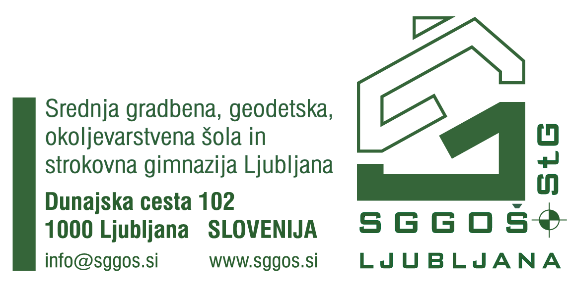 PRIJAVA ZA IZOBRAŽEVANJE ODRASLIH                                                          Prijavljam se na izobraževanje:PODATKI O DELODAJALCUPLAČNIK IZOBRAŽEVANJA   obkrožitekandidat samdelodajaleczavod za zaposlovanjedrugoKontaktna oseba delodajalca (telefon) ____________________________________________________________PREDLOŽENA DOKUMENTACIJAizpis iz rojstne matične knjige (kopija)spričevalo o končani osnovni šoli (original na vpogled)spričevalo 1. letnika srednje šole (original na vpogled)spričevalo 2. letnika srednje šole (original na vpogled)spričevalo 3. letnika srednje šole (original na vpogled)spričevalo 4. letnika srednje šole (original na vpogled)spričevalo o zaključnem izpitu, poklicni maturi oziroma maturi (original na vpogled)izjava oziroma naročilnica delodajalca o plačilu izobraževanjaStrinjam se, da se lahko moje osebne podatke uporabi v izobraževalne namene.Ljubljana, ______________________________				______________________________								Podpis kandidataSrednje strokovno izobraževanje:gradbeni tehnikgeodetski tehnikokoljevarstveni tehnikPoklicno-tehniško izobraževanje: gradbeni tehnik PTISrednje poklicno izobraževanje:zidartesarpečar - polagalec keramičnih oblogkamnosekupravljalec težke gradbene mehanizacijeNižje poklicno izobraževanje:pomočnik pri tehnologiji gradnjeOSEBNI PODATKIIme in priimekNaslov stalnega prebivališča (ulica, kraj, poštna številka)ObčinaTelefon (gsm, služba)Elektronska poštaEMŠO                                                                                           Davčna štev.Kraj, občina in država rojstvaDržavljanstvoDokončane šoleLeto zaključka šolanjaTuj jezik (obkrožite)                                    angleščina                 nemščina                 drugoIme podjetjaNaslov (ulica, kraj, poštna številka)Matična številkaDavčna številka, davčni zavezanec                                                                                 DA                  NETelefon, faks Elektronska pošta